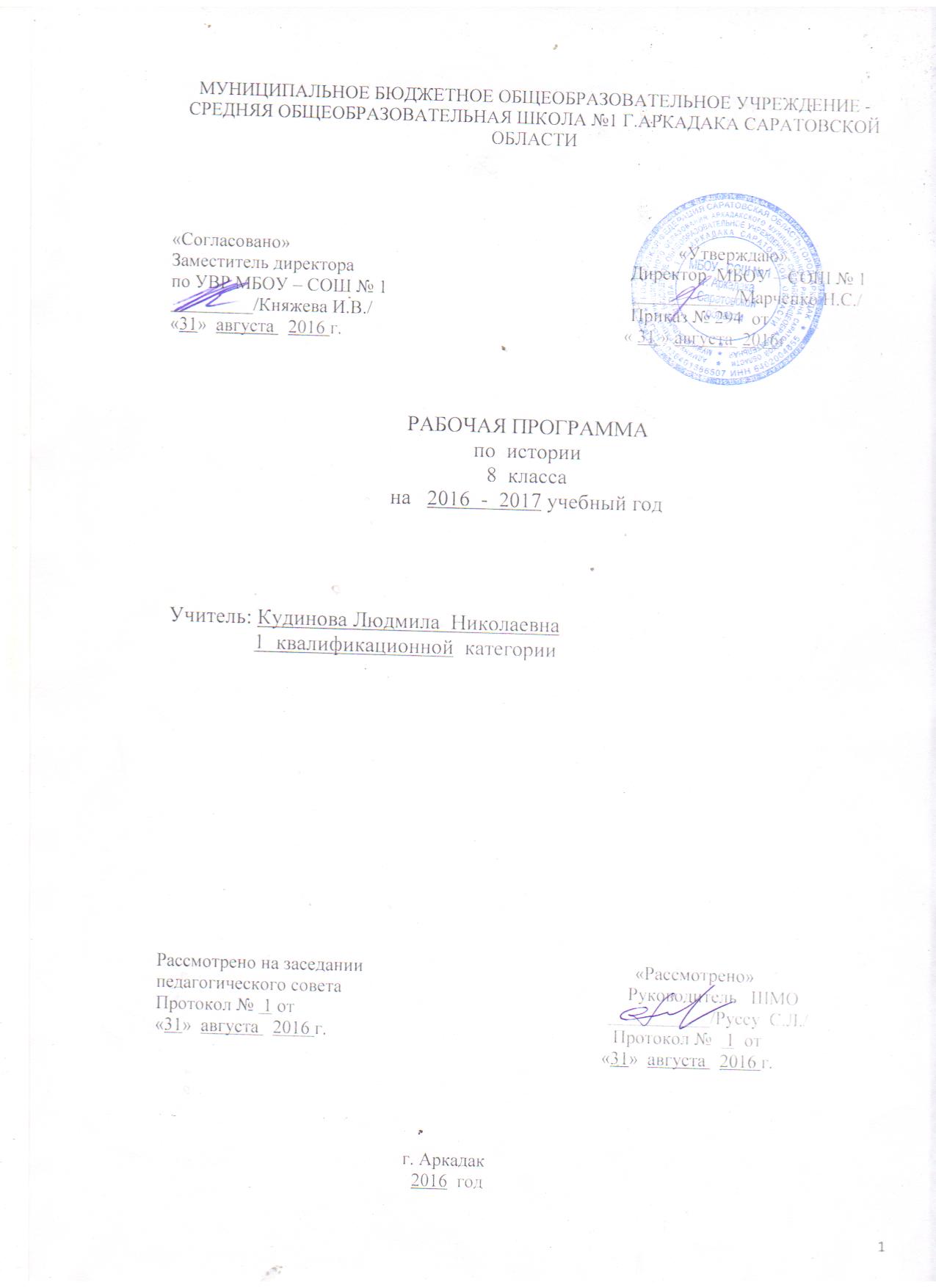 Пояснительная записка	Рабочая   программа  по истории   для   8 общеобразовательного  класса составлена в соответствии с правовыми и нормативными документами:Федеральный Закон «Об образовании в Российской Федерации» (от 29.12. 2012 г. № 273-ФЗ);Федеральный Закон от 01.12.2007 г. № 309 (ред. от 23.07.2013 г.) «О внесении изменений в отдельные законодательные акты Российской Федерации в части изменения и структуры Государственного образовательного стандарта»;Федеральный Государственный образовательный стандарта начального общего образования, основного общего образования, приказ Министерства образования и науки РФ от 31.12.2015г 1576 «О внесении изменений в федеральный государственный образовательный стандарт начального образования», приказом Министерства образования и науки РФ от 31.12.2015г . 1577 «О внесении изменений в федеральный государственный образовательный стандарт основного общего образования». Приказ Минобрнауки России от «Об утверждении федерального перечня учебников, рекомендуемых к использованию при реализации имеющих государственную аккредитацию образовательных программ начального общего, основного общего, среднего общего образования на 2016-2017 учебный год»;Уставом муниципального бюджетного общеобразовательного учреждения средней общеобразовательной школы №1  г. Аркадака;Примерная программа по предмету  история Программа разработана на основе Федерального государственного образовательного стандарта основного общего образования и авторской   программы для  общеобразовательных  учреждений:  «Всеобщая  история»,  под      редакцией  Вигасина А.А.- Сороко – Цюпы О.С., М.:  Просвещение 2014;   «Истории России», автор А.А. Данилов , Л.Г. Косулина                                                                                                     учебника: «История России», 8 класс,  А.А. Данилов, Л.Г. Косулина М.: Просвещение 2016 ,« История нового времени » 8 класс,  А.Я. Юдовская, П.А. Баранов, Л.М. Ванюшкина,  М.: Просвещение 2016УМК-  Юдовская А.Я.,  П.А. Баранов, Л. М. Ванюшкина. Всеобщая история. История Нового времени. 1800—1900. Учебник. 8 класс, М.: Просвещение 2016- А. Я. Юдовская, Л. М. Ванюшкина, П. А. Баранов. Всеобщая история. История Нового времени. Рабочая тетрадь. 8 класс. В 2 частях, М.: Просвещение 2016- П. А. Баранов. Всеобщая история. История Нового времени. Проверочные и контрольные работы. 8 класс, М.: Просвещение 2016- А. Я. Юдовская, Л. М. Ванюшкина, Т. В. Коваль. Всеобщая история. История Нового времени. Поурочные разработки. 8 класс, М.: Просвещение 2016- Учебник. История России. ХIХ век. 8 класс. Данилов А.А., Косулина Л.Г. , М.: Просвещение 2016- Рабочая тетрадь. История России. ХIХ век. 8 класс. Данилов А.А., Косулина Л.Г, М.: Просвещение 2016.- Поурочные разработки. История России. ХIХ век. 8 класс. Данилов А.А., Косулина Л.Г. , М.: Просвещение 2016- Тестовые задания. История России. 8 класс. Иванов А.В., Гиниятуллина И.А., Левина Н.А. , М.: Просвещение 2016-  Рабочие программы. История России. Предметная линия учебников А.А. Данилова,  Л.Г. Косулиной. 6 – 9 классы. Данилов А.А., Косулина Л.Г. , Морозов А.Ю. , М.: Просвещение 2016           Федеральный учебный план отводит  70  часов для образовательного изучения истории  в   8  классе из расчёта  2  часа в неделю.	В соответствии с этим реализуется   общеобразовательная  программ  в объеме   70  часов.Цели:  усвоение значимости периода зарождения, становления и развития идей гуманизма, демократии, ценности прав и свобод человека; появления и развития капиталистических отношений и их качественного преобразования в истории стран и народов Европы, Азии и России в частности, а также их места в истории мировой цивилизации. Задачи- формирование первичных ориентиров для гражданской самоидентификации на основеусвоения исторического опыта народов России;- овладение учащимися основными знаниями по истории России XIX в., понимание имиместа и роли Российской империи во всемирно-историческом процессе, значения наследияэтого периода для современного общества;- воспитание учащихся в духе патриотизма, уважения к истории России XIX в. И гордостиза героические свершения предков;- развитие способности учащихся анализировать информацию, содержащуюся в  исторических источниках по истории России XIX в.;- формирование у школьников умения применять знания по истории России в XIX в. Дляосмысления сущности современных общественных явлений.Содержание учебного предметаТематический план курса8  классКалендарно-тематическое планированиеЛист корректировки  рабочей  программыУчебно – методическое  обеспечениеМетодические пособия:П. А. Баранов, Всеобщая история. История Нового времени. Проверочные и контрольные работы. 8 класс, М.: Просвещение 2016Данилов А.А., Косулина Л.Г, История России. ХIХ век. 8 класс. М.: Просвещение 2016Данилов А.А., Косулина Л.Г, Поурочные разработки. История России. ХIХ век. 8 класс. М.: Просвещение 2016Данилов А.А., Косулина Л.Г, Рабочая тетрадь. История России. ХIХ век. 8 класс. М.: Просвещение 2016Иванов А.В., Гиниятуллина И.А., Левина Н.А. , Тестовые задания. История России. 8 класс М.: Просвещение 2016Юдовская А.Я.,  П.А. Баранов, Л. М. Ванюшкина. Всеобщая история. История Нового времени. 1800—1900. Учебник. 8 класс, М.: Просвещение 2016Юдовская А.Я., Л. М. Ванюшкина, П. А. Баранов. Всеобщая история. История Нового времени. Рабочая тетрадь. 8 класс. В 2 частях, М.: Просвещение 2016Юдовская  А.Я., Л. М. Ванюшкина, Т. В. Коваль. Всеобщая история. История Нового времени. Поурочные разработки. 8 класс, М.: Просвещение 2016Медиа ресурсы:http://school-collection.edu.ru/ — единая коллекция цифровых образовательных ресурсов.http://eor.edu.ru/ — официальный сайт Федерального центра информационно-образовательных ресурсов.http://www.shm.ru — официальный сайт Государственного исторического музея.http://www.rsl.ru — официальный сайт Российской государственной библиотеки.http://www.shpl.ru/ — официальный сайт Российской государственной исторической библиотеки.http://www.hist.msu.ru/ER/index.html — сайт электронной библиотеки исторического факультета МГУ им. М. В. Ломоносова.http://www.vost/it.info/ — сайт-хранилище исторических источников Средневековья.http://historic.ru/ — сайт электронной библиотеки по всеобщей истории.http://www.arts-museum.ru/ — официальный сайт Государственного музея изобразительных искусств им. А. С. Пушкина.http://www.hermitagemuseum.org/html_Ru/index.htmI — официальный сайт Государственного Эрмитажа.http://artchive.ru/ — сайт-хранилище живописи художников разных эпох.http://history.rin.ru/ — сайт-хранилище электронных материалов по всеобщей истории (исторические карты, источники, мемуары, иллюстрации, биографии исторических деятелей).http://w>ww.ellada.spb.ru/ — интернет-проект «Древняя Греция» (история, искусство, мифология, источники, литература).http://ancientrome.ru/ — интернет-проект «История Древнего Рима» (история, искусство, мифология, источники, литература).http://rulers.narod.ru/ — интернет-проект «Всемирная история в лицах» (биографии деятелей всемирной истории).№ п/пНаименование раздела/темыКоличество часовСодержаниеФорма занятийПланируемые результаты обучения1История Нового  времени 262Ведение. Мир на  рубеже XVIII – XIX  вв.1Черты традиционного общества. Основное содержание процесса модернизации.Эшелоны капиталистического развития.Проблемы, порожденные модернизацией.Беседа Личностные: Формирование,уважительного и доброжелательного отношения к другому человеку, его мнению, мировоззрению, культуре, языку, гражданскойпозиции, религии Предметные:Уметь: работать с материалом учебника ирабочей тетради, ориентироваться в заданиях, выделять главное из текста, составлятьопорные схемы. Определять и объяснятьсвои оценки явлений, событий.Метапредметные: Познавательные: самостоятельно создают алгоритмы деятельности при решении проблем различного характера.
Коммуникативные: учитывают разные мнения и стремятся к координации различных позиций в сотрудничестве, формулируют собственное мнение и позицию. Регулятивные: учитывают установленные правила в планировании и контроле способа решения, осуществляют пошаговый контроль.3Тема 1. Становление  индустриального  общества6Индустриальная революция: достижения и проблемы. Основные технические изобретения и научные открытия. Переворот  в средствах транспорта.  Военная техника. Новые источники энергии. Черты монополистического капитализма.Индустриальное общество: новые проблемы и новые ценности. Наука: создание научной картины мира XIX в. Основные научные открытия XIX – начала XX в. Причины появления главных идейно политических течений XIX в. Характеристика основных положений либерализма, консерватизма, социализма. Индивидуальная, Групповая,Комбинорованная  формы, беседа, практикум Личностные:– осознание своей идентичности как гражданина, члена семьи, локальной и религиозной общности;– осмысление гуманистических традиций и ценностей современного общества на основе осознания социально-нравственного опыта предшествующих поколений;Предметные:	Объяснять  ценности  индустриального  обществаВыявлять социальную  сторону технического  прогрессаРаскрывать   в общих  чертах  сущность   научной   картины  мираОбозначать  характерные  признаки классицизма, романтизма, импрессионизма Метапредметные: Познавательные: самостоятельно создают алгоритмы деятельности при решении проблем различного характера.
Коммуникативные: учитывают разные мнения и стремятся к координации различных позиций в сотрудничестве, формулируют собственное мнение и позицию. Регулятивные: учитывают установленные правила в планировании и контроле способа решения, осуществляют пошаговый контроль.4Тема 2. Строительство  новой  Европы 7Консульство и образование наполеоновской империи. Наполеоновская империя. Разгром империи Наполеона. Венский конгресс.  Причины ослабления империи Наполеона Бонапарта. Поход в Россию, освобождение европейских государств, реставрация Бурбонов. Венский конгресс. Священный союз. Англия: сложный путь к величию и процветанию. Экономическое развитие Англии в XIX в. Политическая борьба.  Парламентская реформа 1932., установление законодательного парламентского режима. Чартистское движение. Англия – крупнейшая колониальная держава.Франция  Бурбонов и Орлеанов: от революции 1830г. к новому политическому кризису. Экономическое развитие Франции в первой половине XIX в. Революция .: причины и ход. Индивидуальная, Групповая,Комбинорованная  формы, беседа, практикумЛичностные:– осознание своей идентичности как гражданина, члена семьи, локальной и религиозной общности;– осмысление гуманистических традиций и ценностей современного общества на основе осознания социально-нравственного опыта предшествующих поколений;– понимание культурного многообразия мира, уважение к культуре своего и других народов.ПредметныеДавать оценку  роли  Наполеона в  изменении  французского  общества,  страны  в  целомОбъяснять особенности  установления парламентского режима  в  ВеликобританииРаскрывать  условия  формирования  гражданского  обществаФормировать  своё  отношение  к  политике  РишельеСравнивать  режим  Первой  и  Второй  республик   во  ФранцииАнализировать   ситуацию   в  Европе и её  влияние   на  развитие  ГерманииОбъяснять   причины  раздробленности  Италии, причины  Франко – прусской  войны   и  её  последствия  для Франции  и  ГерманииМетапредметные: Познавательные: самостоятельно создают алгоритмы деятельности при решении проблем различного характера.
Коммуникативные: учитывают разные мнения и стремятся к координации различных позиций в сотрудничестве Регулятивные: учитывают установленные правила в планировании и контроле способа решения, осуществляют пошаговый контроль.6Тема 3. Страны  западной  Европы  в  конце XIX  в.  Успехи  и проблемы  индустриального  общества 5Германская империя в конце XIX – начале XX в. Великобритания: конец Великобритании к концу XIX в. Колониальные захваты Великобритании в конце XIX в. и создание Британской колониальной империи. Система двух партий и эпоха реформ.Франция: Третья республика. Особенности политического развития. Италия: время реформ и колониальных захватов. От Австрийской империи к Австро-Венгрии: поиски выхода из кризиса. Индивидуальная, Групповая,Комбинорованная  формы, беседа, практикум Личностные:– осознание своей идентичности как гражданина, члена семьи, локальной и религиозной общности;ПредметныеАнализировать  политические  меры Бисмарка  с  позиции  их  прогрессивности  для  ЕвропыХарактеризовать  двухпартийную  систему  в  ВеликобританииОбъяснять причины   начала  колониальных  войн  ИталииВыделять  особенности  промышленной  революцииМетапредметные: Познавательные: самостоятельно создают алгоритмы деятельности при решении проблем различного характера.
Коммуникативные: учитывают разные мнения и стремятся к координации различных позиций в сотрудничестве, формулируют собственное мнение и позицию. Регулятивные: учитывают установленные правила в планировании и контроле способа решения, осуществляют пошаговый контроль.7Тема 4. Две  Америки 2США в XIX веке: модернизация, отмена рабства и сохранение республики. США: империализм и вступление в мировую политику. Характеристика экономического и социально-политического развития США в первой половине XIX в. Отличия между Севером и Югом. Латинская Америка в   XIX – начале XX в.: время перемен. Ход национально-освободительной борьбы народов Латинской Америки против колониального гнета Испании. Особенности экономического и политического развития стран Латинской Америки в XIX в.Индивидуальная, Групповая,Комбинорованная  формы, беседа, практикумЛичностные:– понимание культурного многообразия мира, уважение к культуре своего и других народов.ПредметныеВыделять  особенности  промышленного  переворота  в  СШАОбъяснять  причины  конфликта  между  Севером  и ЮгомНазывать  итоги  Гражданской  войныОценивать  курс  Т. Рузвельта  для  дальнейшего  развития  страныМетапредметные: Познавательные: самостоятельно создают алгоритмы деятельности при решении проблем различного характера.
Коммуникативные: учитывают разные мнения и стремятся к координации различных позиций в сотрудничестве, формулируют собственное мнение и позицию. Регулятивные: учитывают установленные правила в планировании и контроле способа решения, осуществляют пошаговый контроль.8Тема 5. Традиционные  общества в XIX в.: новый  этап  колонизации 2Япония на пути к модернизации: «восточная мораль – западная техника». Черты традиционных обществ Востока. Причины реформ в Японии во второй половине XIX в. «Открытие» Японии. Реформы «эпохи  Мэйдзи». Причины быстрой модернизации Японии. Особенности экономического развития Японии в XIXв. Внешняя политика японского государства во второй половине XIX в. Китай: сопротивление реформам.  Индия: насильственное разрушение традиционного общества. Разрушение традиционного общества в Индии. Индивидуальная, Групповая,Комбинорованная  формы, беседа, практикум Личностные:– осознание своей идентичности как гражданина, члена семьи, локальной и религиозной общности;– осмысление гуманистических традиций и ценностей современного общества ПредметныеОбъяснять своеобразие  уклада  ЯпонииУстанавливать  причины  неспособности  противостоять  натиску  западной  цивилизацииХарактеризовать пути  и  методы  вхождения  Индии  в  мировой  рынок, пути  развития стран  АфрикиАнализировать  развитие,  культуру  стран  ВостокаМетапредметные: Познавательные: самостоятельно создают алгоритмы деятельности при решении проблем различного характера.
Коммуникативные: учитывают разные мнения и стремятся к координации различных позиций в сотрудничестве, формулируют собственное мнение и позицию. Регулятивные: учитывают установленные правила в планировании и контроле способа решения, осуществляют пошаговый контроль.9Тема 6. Международные  отношения: обострение  противоречий1Международные отношения: дипломатия или войны? Причины усиления международной напряженности в конце XIX в. Шаги к войне. Борьба мировой общественности против распространения военной угрозыИндивидуальная, Групповая,Комбинорованная  формыЛичностные:– осознание своей идентичности как гражданина, члена семьи, локальной и религиозной общности;ПредметныеОбъяснять  причины  многочисленных  войн  в  эпоху  нового  времени,  причины  частых  революцийХарактеризовать  динамичность,  интеграцию  отношений  между  странами  в  Новое  времяМетапредметные: Познавательные: самостоятельно создают алгоритмы деятельности при решении проблем различного характера.Коммуникативные: учитывают разные мнения и стремятся к координации различных позиций в сотрудничестве Регулятивные: учитывают установленные правила в планировании и контроле способа решения, осуществляют пошаговый контроль.10Итоговое  повторение 1Итоги мирового развития в XIX веке – начале XX векапрактикум Личностные:– осознание своей идентичности как гражданина, члена семьи, локальной и религиозной общности;ПредметныеУстанавливать  причины  смены  традиционного  общества  индустриальнымМетапредметные: Познавательные: самостоятельно создают алгоритмы деятельности при решении проблем различного характера.Коммуникативные: учитывают разные мнения и стремятся к координации различных позиций в сотрудничестве Регулятивные: учитывают установленные правила в планировании и контроле способа решения, осуществляют пошаговый контроль.11История  России 4412Введение. Россия  на  рубеже XVIII – XIX  вв.1Российское государство на рубеже веков. Территория. Население. Социально-экономическое и политическое развитие.беседа Личностные:– осознание своей идентичности как гражданина, члена семьи, локальной и религиозной общностиПредметные Давать  характеристику территории  и  геополитическому  положению   Российской  империи   в  начале   19  векаХарактеризовать  политический  строй, развитие  экономики, положение  основных  слоёв  населенияМетапредметные: Познавательные: самостоятельно создают алгоритмы деятельности при решении проблем различного характера.
Коммуникативные: учитывают разные мнения и стремятся к координации различных позиций в сотрудничестве, формулируют собственное мнение и позицию. Регулятивные: учитывают установленные правила в планировании и контроле способа решения, осуществляют пошаговый контроль.13Россия  в  первой  половине  XIX  вв.19Внутренняя политика в 1801—1806 гг. Император Александр I и его окружение.«Негласный комитет». Создание министерств. Указ о «вольныххлебопашцах». Внешняя политика в 1801—1812 гг. Войны России с Турцией, Ираном, Швецией. Присоединение к России Финляндии и Бессарабии. Реформаторская деятельность М. М. Сперанского. УчреждениеГосударственного совета. Экономические реформы. Отечественная война 1812 г. Заграничные походы русской армии. Внешняя политика  России в 1813 —1825 гг.Россия на Венском конгрессе. Роль и место России в Священном союзе. Внутренняя политика в 1815—1825 гг. Усиление политической реакции в начале 1820-х гг. Основные итоги внутренней политики Александра I.Аграрный проектА.А. Аракчеева. Развитие промышленности и торговли.Общественное движение при Александре I. Первые тайные общества. Выступление декабристов. Внутренняя политика Николая I. Попытки решения крестьянского вопроса, реформа управления государственными крестьянами П. Д. Киселева. Усиление борьбы среволюционными настроениями, основные способы и методы борьбы.Социально-экономическое развитие в 1820-1850-е гг. Финансовая реформа Е. Ф. Канкрина. Внешняя политика Николая I в 1826—1849 гг.  Индивидуальная, Групповая,Комбинорованная  формы, беседа, практикум Личностные:– осознание своей идентичности как гражданина, члена семьи, локальной и религиозной общности;– осмысление гуманистических традиций и ценностей современного общества на основе осознания социально-нравственного опыта предшествующих поколений;– понимание культурного многообразия мира, уважение к культуре своего и других народов.ПредметныеХарактеризовать личность и деятельность Александра I,  основные цели внешней политики России в начале XIX в.Приводить и обосновывать оценку: роли России в европейской политике  в начале XIX в., деятельности М.М. Сперанского.Объяснять причины участия России в антифранцузских коалициях.Показывать на исторической карте территориальные приобретения России по решениям Венского конгресса.Характеризовать деятельность Священного союза и роль России в этой организации.Раскрывать предпосылки и цели движения декабристов.Анализировать программные документы декабристов, сравнивать их основные положения, определяя общее и различия. Излагать оценки движения декабристов. Определять и аргументировать свое отношение к декабристам и оценку их деятельности.Характеризовать социально-экономическое развитие России в первой четверти XIX в. Давать оценку деятельности М. М. Сперанского, П. Д. Киселева, А. Х. Бенкендорфа, Е. Ф. КанкринаХарактеризовать основные направления внешней политики России во второй четверти XIX в., основные положения теории официальной народности, достижения отечественной науки, достижения отечественной художественной культуры, особенности жизни и быта отдельных слоев русского общества, традиции и новации первой половины XIX в.Высказывать суждения о значении наследия первой половины XIX в. для современного общества.Метапредметные: Познавательные: самостоятельно создают алгоритмы деятельности при решении проблем различного характера.
Коммуникативные: учитывают разные мнения и стремятся к координации различных позиций в сотрудничестве, формулируют собственное мнение и позицию. Регулятивные: учитывают установленные правила в планировании и контроле способа решения, осуществляют пошаговый контроль.14Россия  во  второй  половине  XIX  вв.22Социально-экономическое развитие страны к началу 60-х гг. XIX в. Начало правления Александра II. Основные положения крестьянской реформы ..Либеральные реформы 60—70-х гг. Судебная реформа. Военные реформы. «Конституция» М. Т. Лорис-Меликова.Народнические организации второй половины 1860—начала 1870-х гг. Внешняя политика Александра II. Политика России в Средней Азии. Продажа Аляски.Русско-турецкая война 1877—1878 гг.: причины, ход военных действий, итоги. Внутренняя политика Александра III. Личность Александра III. Деятельность Н. X. Бунге. Экономическая политика И. А. Выщнёградского. Особенности российского пролетариата.Общественное движение в 80—90-х гг. Приоритеты и основные направления внешней политики Александра III. Сближение России и Франции. Азиатская политика России.Развитие культуры во второй половине XIX в. Русское искусство. Роль русской культуры в развитии мировой культуры.Индивидуальная, Групповая,Комбинорованная  формы, беседа, практикум Личностные:– осознание своей идентичности как гражданина, члена семьи, локальной и религиозной общности;– осмысление гуманистических традиций и ценностей современного общества на основе осознания социально-нравственного опыта предшествующих поколений;– понимание культурного многообразия мира, уважение к культуре своего и других народов.ПредметныеХарактеризовать социально-экономическую ситуацию середины XIX в., предпосылки и причины отмены крепостного права, основные положения крестьянской реформы, реформ местного самоуправления, судебной, военной, в сфере просвещения.Приводить оценки характера и значения реформ 1860-1870-х гг., высказывать и обосновывать свою оценку.Характеризовать особенности политики Александра II,политическую деятельность М.Т. Лорис-МеликоваРаскрывать существенные черты идеологии консерватизма и либерализма.  Характеризовать основные цели и направления внешней политики России во второй половине XIX в. Характеризовать внутреннюю политику Александра IIIСравнивать экономические программы Н. Х. Бунге,      И. А.  Вышнеградского  и  С. Ю. Витте. Характеризовать основные направления внешней политики Александра III. Метапредметные: Познавательные: самостоятельно создают алгоритмы деятельности при решении проблем различного характера.
Коммуникативные: учитывают разные мнения и стремятся к координации различных позиций в сотрудничестве, формулируют собственное мнение и позицию. Регулятивные: учитывают установленные правила в планировании и контроле способа решения15Итоговое  повторение 2Россия и мир на пороге XX в.Индивидуальная, Групповая,Комбинорованная  формыЛичностные– осознание своей идентичности как гражданина страны – исторической преемницы Российской империиПредметные– овладение целостным представлением об историческом пути России, соседних народов и государств в XIX в.;– способность применять понятийный аппарат и приемы исторического анализа для раскрытия сущности и значения следующих событий и явлений: реформы Александра I и Александра II, контрреформы Александра IIIМетапредметные: Познавательные: самостоятельно создают алгоритмы деятельности при решении проблем различного характера.
Коммуникативные: учитывают разные мнения и стремятся к координации различных позиций в сотрудничестве, формулируют собственное мнение и позицию. Регулятивные: учитывают установленные правила в планировании и контроле способа решения, осуществляют пошаговый контроль.№Основные  разделыКол - во часовКол - воконтрольныхработ1История Нового  времени 262Ведение. Мир на  рубеже XVIII – XIX  вв.13Тема 1. Становление  индустриального  общества64Тема 2. Строительство  новой  Европы 75Тема 3. Страны  западной  Европы  в  конце XIX  в.  Успехи  и проблемы  индустриального  общества 56Тема 4. Две  Америки 37Тема 5. Традиционные  общества в XIX в.: новый  этап  колонизации 28Тема 6. Международные  отношения: обострение  противоречий19Итоговое  повторение 110История  России 4411Введение. Россия  на  рубеже XVIII – XIX  вв.112Россия  в  первой  половине  XIX  вв.19113Россия  во  второй  половине  XIX  вв.22114Итоговое  повторение 2Итого:Итого:7021 четверть1 четверть172 четверть2 четверть1413 четверть3 четверть234 четверть4 четверть161№п/пТема урокаКоличествово часовДата планДата факт1  четвертьИстория Нового  времени 26Ведение. Мир на  рубеже XVIII – XIX  вв.11Введение. От традиционного  общества  к  обществу  индустриальному.101.09Тема 1. Становление  индустриального  общества62Индустриальная  революция: достижения  и  проблемы 106.093Индустриальное  общество: новые  проблемы  и  новые  ценности108.094Человек  в  изменившемся  мире: материальная  культура  и  повседневность 113.095Наука: создание  научной  картины  мира 115.096XIX   век в   зеркале  художественных  исканий. Литература. Искусство     в  поисках  новой  картины  мира.120.097Либералы, консерваторы   и  социалисты: какими  должно  быть  общество  и  государство122.09Тема 2. Строительство  новой  Европы 78Консульство  и  образование  наполеоновской  империи 127.099Великобритания: сложный  путь  к  величию  и  процветанию129.0910Франция   Бурбонов  и  Орлеанов:  от  революции  1830  г.  к  политическому  кризису104.1011Франция: революция  1848 г. и  Вторая  империя106.1012Германия: на  пути  к  единству111.1013« Нужна  ли  нам  единая  и  неделимая  Италия?»113.1014Война,  изменившая  карту  Европы. Парижская  коммуна118.10Тема 3. Страны  западной  Европы  в  конце XIX  в..  Успехи  и проблемы  индустриального  общества 515Германская  империя: борьба  за « место  под солнцем»120.1016Великобритания: конец  Викторианской  эпохи.125.1017Франция:  Третья  республика127.102  четверть18Италия: время  реформ  и  колониальных  захватов110.1119От  Австрийской  империи  к  Австро -   Венгрии: поиски  выхода  из  кризиса115.11Тема 4. Две  Америки 320США  в  XIX  в.:  модернизация, отмена  рабства  и  сохранение республики117.1121США:  империализм  и  вступление   в  мировую  политику122.1122Латинская  Америка  в  XIX  - начале  XX   в.: время  перемен124.11Тема 5. Традиционные  общества в XIX в.: новый  этап  колонизации 223Япония  на  пути  модернизации: «восточная  мораль – западная  техника».  Китай:  сопротивление  реформам129.1124Индия: насильственное разрушение  традиционного  общества. Африка: континент  в  эпоху  перемен101.12Тема 6. Международные  отношения: обострение  противоречий125Международные  отношения: дипломатия  или  войны?106.12Итоговое  повторение 126Истрия Нового  времени 1800-  1900 г.108.12История  России 42Введение. Россия  на  рубеже XVIII – XIX  вв.127Российское  государство   на  рубеже XVIII – XIX  вв.113.12Тема 1. Россия  в  первой  половине  XIX  вв.1928Внутренняя  политика Александра I  в 1801 – 1806 г.115.1229Контрольное  тестирование  по   тексту  администрации120.1230Внешняя политика в 1801-1812 гг. Реформаторская  деятельность  М.М. Сперанского122.1231Отечественная война 1812 г.127.123 четверть32Заграничные  походы  русской  армии. Внешняя  политика 1813 – 1825  гг.110.0133Внутренняя  политика Александра I  в 1815 – 1822 г.112.0134Социально-экономическое развитие  после  Отечественной  войны  1812 г.117.0135Общественные движения при  Александре I119.0136Династический кризис  1825 г. Выступление  декабристов.124.0137Внутренняя политика Николая I126.0138Социально-экономическое развитие  в  20  - 50 годы  XIX  в.131.0239Внешняя политика    Николая I   в  1826-1849  г.102.0240Общественные движения в  годы  правления  Николая I   107.0241Крымская война 1853 – 1856  гг. Оборона  Севастополя.109.0242Образование  и наука 114.0243Русские  первооткрыватели  и  путешественники116.0244Художественная  культура 121.0245Быт  и  обычаи 123.0246Россия  в  первой  половине  XIX  вв.128.02Тема 2. Россия  во  второй   половине  XIX  вв.2247Накануне   отмены крепостного права102.0348Крестьянская  реформа  1861 г.107.0349Либеральные реформы  60-70-х гг.   XIX  в.109.0350Либеральные реформы  60-70-х гг.   XIX  в.114.0351Национальная  политика  Александра  II116.0352Социально – экономическое  развитие  после  отмены  крепостного  права121.0353Общественные движения: либералы  и  консерваторы 123.034  четверть54Зарождение  революционного  народничества  и  его  идеология 104.0455Революционное  народничество  второй  половины 60  - х  - начала  80- х гг. XIX  в.106.0456Внешняя  политика Александра  II.111.0457Русско  -  турецкая  война  1877 – 1878 гг..113.0458Внутренняя  политика Александра  III.118.0459Экономическое  развитие  в  годы  правления Александра  III.120.0460Положение  основных  слоёв  общества 125.0461Положение  основных  слоёв  общества 127.0462Общественные движения  в  80  -  90  г.102.0563Внешняя    политика Александра  III.104.0564Просвещение  и  наука 109.0565Литература  и  изобразительное  искусство111.0566Архитектура,  музыка, театр,  народное  творчество116.0567Итоговое  контрольное  тестирование  по  тексту  администрации118.0568Быт:  новые  черты  в  жизни  города  деревни. Россия  во  второй   половине  XIX  вв.123.05Итоговое повторение269История России.  XIX  в.125.0570История России.  XIX  в.130.05№ п\пТема  урокаСрокиСрокиПричина № п\пТема  урокаПлан Факт 